RESOLUCIÓ DE LA CONVOCATÒRIA 2023/104Per a Cobrir una plaça de T2- Tècnic/a de RecercaAtenent a la valoració de les persones candidates que s’ha dut a terme seguint els criteris de selecció recollits a la convocatòria de la plaça, el Comitè d’Avaluació  proposa la contractació de la senyora Patricia Cifuentes Antonlinez.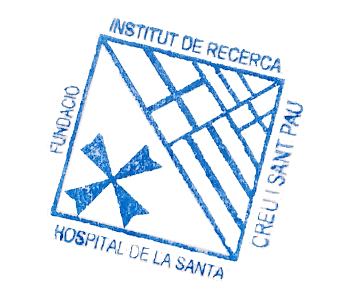 Departament de RRHHFundació Institut de Recerca de l’Hospital de Sant PauBarcelona, 14 d’abril de 2023 